		Agreement		Concerning the Adoption of Harmonized Technical United Nations Regulations for Wheeled Vehicles, Equipment and Parts which can be Fitted and/or be Used on Wheeled Vehicles and the Conditions for Reciprocal Recognition of Approvals Granted on the Basis of these United Nations Regulations*(Revision 3, including the amendments which entered into force on 14 September 2017)_________		Addendum 109 – UN Regulation No. 110		Revision 4 – Amendment 203 series of amendments – Date of entry into force: 16 October 2018		Uniform provisions concerning the approval of:I.	Specific components of motor vehicles using compressed natural gas (CNG) and/or liquefied natural gas (LNG) in their propulsion system II.	Vehicles with regard to the installation of specific components of an approved type for the use of compressed natural gas (CNG) and/or liquefied natural gas (LNG) in their propulsion systemThis document is meant purely as documentation tool. The authentic and legal binding texts is: -	ECE/TRANS/WP.29/2018/22._________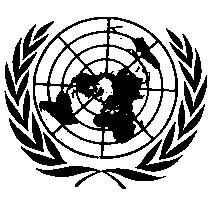 UNITED NATIONSTable of contents, Annexe 3A, remove the entry for Appendix H.Paragraph 2. (References), amend to read:		"2.		ReferencesThe following standards contain provisions that, through reference in this text, constitute provisions of this Regulation.ASTM StandardsASTM B117-90	Test method of Salt Spray (Fog) TestingASTM B154-92	Mercurous Nitrate Test for Copper and Copper AlloysASTM D522-92	Mandrel Bend Test of attached Organic CoatingsASTM D1308-87	Effect of Household Chemicals on Clear and Pigmented Organic FinishesASTM D2344-84	Test Method for Apparent interlaminar Shear Strength of Parallel Fibre Composites by Short Beam MethodASTM D2794-92	Test Method for Resistance of Organic Coatings to the Effects of Rapid Deformation (Impact)ASTM D3170-87	Chipping Resistance of CoatingsASTM D3418-83	Test Method for Transition Temperatures Polymers by Thermal AnalysisASTM D4814-17	Standard Specification for Automotive Spark-Ignition Engine FuelASTM E647-93	Standard Test, Method for Measurement of Fatigue Crack Growth RatesASTM E813-89	Test Method for JIC, a Measure of Fracture ToughnessASTM G154-16	Standard Practice for Operating Fluorescent Light Apparatus for UV Exposure of Nonmetallic MaterialsBSI StandardsBS 5045	Part 1 (1982) Transportable Gas Containers – Specification for Seamless Steel Gas Containers Above 0.5 litre Water CapacityBS 7448-91	Fracture Mechanics Toughness Tests Part I – Method for Determination of KIC, Critical COD and Critical J Values of BS PD 6493-1991. Guidance an Methods for Assessing the A Acceptability of Flaws in Fusion Welded Structures; Metallic MaterialsEN StandardsEN1251-2 2000	Cryogenic vessels. Vacuum insulated vessels of not more than 1,000 litres volumeEN 895:1995	Destructive tests on welds in metallic materials. Transverse tensile testEN 910:1996	Destructive test methods on welds in metallic materials. Bend testsEN 1435:1997	Non-destructive examination of welds. Radiographic examination of welded jointsEN 6892-1:2016	Metallic materials. Tensile testEN 10045-1:1990	Charpy impact test on metallic materials. Test method (V- and U-notches)ISO StandardsISO 37:2011	Rubber, vulcanized or thermoplastic – Determination of tensile stress-strain properties.ISO 148-1983	Steel – Charpy Impact Test (v-notch)ISO 188:2011	Rubber, volcanized or thermoplastic – Accelerated ageing and heat resistance testsISO 306:2004	Plastics - Thermoplastic Materials – Determination of Vicat Softening TemperatureISO 527-2:2012	Plastics – Determination of tensile properties – Part 2: Test conditions for moulding and extrusion plasticsISO 642:1999	Steel-Hardenability Test by End Quenching (Jominy Test)ISO1307:2006	Rubber and plastics hoses – Hose sizes, minimum and maximum inside diameters, and tolerances on cut-to-length hosesISO 1402:2009	Rubber and plastics hoses and hose assemblies – Hydrostatic testingISO 1431:2009	Rubber, vulcanized or thermoplastic – Resistance to ozone crackingISO 1436:2009	Rubber hoses and hose assemblies – Wire-braid-reinforced hydraulic types for oil-based or water-based fluids – SpecificationISO 1817:2015	Rubber, vulcanized or thermoplastic – Determination of the effect of liquidsISO 2808:2007	Paints and Varnishes – Determination of film ThicknessISO 4080:2009	Rubber and plastics hoses and hose assemblies – Determination of permeability to gasISO 4624:2016	Plastics and Varnishes – Pull-off Test for adhesionISO 10619:2011	Rubber and plastics hoses and tubing - Measurement of flexibility and stiffness - Part 2: Bending tests at sub-ambient temperaturesISO 6892:2016	Metallic Materials – Tensile TestingISO 6506-1:2014	Metallic Materials – Brinell hardness test – Part 1: Test methodISO 6508-1:2015	Metallic Materials – Rockwell hardness Test –Part 1: Test method ISO 7225:2005	Precautionary Labels for Gas CylindersISO 7866-2012	Refillable seamless aluminium alloy cylinders – Design, construction and testingISO 9001:2015	Quality Assurance in Design/Development. Production, Installation and ServicingISO/TS 9002:2016	Quality management systems - Guidelines for the application of ISO 9001:2015ISO12991:2012	Liquefied natural gas (LNG) – transportable tanks for use on board of vehiclesISO14469:2017	Road Vehicles: compressed natural gas CNG refuelling connectorISO15500-2:2016	Road vehicles – Compressed natural gas (CNG) fuel system components Part 2: Performance and general test methodsISO 15500-17:2012	Road vehicles - Compressed natural gas (CNG) fuel system components - Part 17: Flexible fuel lineISO 21028-1:2016	Cryogenic vessels – Toughness requirements for materials at cryogenic temperature – Part I: Temperatures below -80 °CISO 21029-1:2015	Cryogenic vessels – Transportable vacuum insulated vessels of not more than 1,000 litres volume – Part I: Design, fabrication, inspection and testsISO/IEC 17025:2005	General requirements for the competence of testing and calibration laboratoriesISO 9809-1:2010	Gas cylinders — Refillable seamless steel gas cylinders — Design, construction and testing — Part 1: Quenched and tempered steel cylinders with tensile strength less than 1,100 MPaISO 11439:2013	Gas cylinders — High pressure cylinders for the on-board storage of natural gas as a fuel for automotive vehiclesNACE StandardNACE TM0177-90	Laboratory Testing of Metals for Resistance to Sulphide Stress Cracking in H2S EnvironmentsUN RegulationsUN Regulation No. 10	Uniform provisions concerning the approval of vehicles with regard to electromagnetic compatibilityUSA Federal Regulations49 CFR 393.67	Liquid fuel tanks (as amended in 78 FR 58484 on 24 September 2013)SAE StandardsSAE J2343-2008	Recommended Practice for LNG Medium and Heavy-Duty Powered Vehicles"Insert new paragraphs 24.15. to 24.21., to read:"24.15.	As from the official date of entry into force of the 03 series of amendments, no Contracting Party applying this Regulation shall refuse to grant or refuse to accept type-approvals under this Regulation as amended by the 03 series of amendments.24.16.	As from 1 September 2019, Contracting Parties applying this Regulation shall not be obliged to accept type-approvals of components approved to the requirements of Part I of this Regulation to the 02 series of amendments, first issued after 1 September 2019.24.17.	As from 1 September 2021, Contracting Parties applying this Regulation shall not be obliged to accept type-approvals of vehicles approved to the requirements of Part II of this Regulation to the 02 series of amendments, first issued after 1 September2021.24.18.	Contracting Parties applying this Regulation shall continue to accept type-approvals issued according to the 02 series of amendments to this Regulation first issued before 1 September 2019 in the case of components approved to the requirements of Part I of this Regulation, and before 1 September 2021 in the case of vehicles approved to the requirements of Part II of this Regulation.24.19.	Contracting Parties applying this Regulation shall not refuse to grant type-approvals according to any preceding series of amendments to this Regulation or extensions thereof.24.20.	Contracting Parties applying this Regulation shall continue to accept type-approvals of, and to grant extensions of approvals to the equipment and part to the preceding series of amendments to this Regulation which are not affected by the changes introduced by the 03 series of amendments.24.21.	Contracting Parties applying this Regulation shall continue to accept type-approvals to the 02 series of amendments to this Regulation, first issued before 1 September 2021."Annex 3ATable 6.4, replace the entry "Acid environment test" by "Environmental test".Paragraph 6.3.6., amend to read:"6.3.6.	Plastic liners	The tensile yield strength and ultimate elongation shall be determined in accordance with paragraph A.22. (Appendix A to this annex). Tests shall demonstrate the ductile properties of the plastic liner material at temperatures of -50 °C or lower by meeting the values specified by the manufacturer; the polymeric material shall be compatible with the service conditions specified in paragraph 4. of this annex. In accordance with the method described in paragraph A.23. (Appendix A to this annex), the softening temperature shall be at least 100 °C."Paragraph 6.12., amend to read:"6.12.	Exterior environmental protectionThe exterior of cylinders shall meet the requirements of the environmental test conditions of paragraph A.14. (Appendix A to this annex). Exterior protection shall be provided by using any of the following:(a)	A surface finish giving adequate protection (e.g. metal sprayed on aluminium, anodizing); or(b)	The use of a suitable fibre and matrix material (e.g. carbon fibre in resin); or (c)	A protective coating (e.g. organic coating, paint) that shall meet the requirements of paragraph A.9. (Appendix A to this annex).Any coatings applied to cylinders shall be such that the application process does not adversely affect the mechanical properties of the cylinder. The coating shall be designed to facilitate subsequent in service inspection and the manufacturer shall provide guidance on coating treatment during such inspection to ensure the continued integrity of the cylinder."Paragraph 8.6.4., amend to read:"8.6.4.	Environment testOne cylinder shall be tested in accordance with paragraph A.14. (Appendix A to this annex) and meet the requirements therein."Annex 3A, Appendix AParagraph A.14., amend to read (inserting new sub-paragraphs A.14.1. to A14.6., based mainly on the text of Annex 3A, Appendix H):"A.14.	Environmental testA.14.1.	Scope	This test is applicable to type CNG-2, CNG-3 and CNG-4 designs only.A.14.2.	Cylinder set-up and preparation	The upper section of the cylinder will be divided into 5 distinct areas and marked for preconditioning and fluid exposure (see Figure A.1). The areas will be nominally 100 mm in diameter. The areas shall not overlap on the cylinder surface. While convenient for testing, the areas need not be oriented along a single line, but shall not overlap the immersed section of the cylinder.	Although preconditioning and fluid exposure is performed on the cylindrical section of the cylinder, all of the cylinder, including the domed sections, should be as resistant to the exposure environments as are the exposed areas.Figure A.1
Cylinder orientation and layout of exposure areas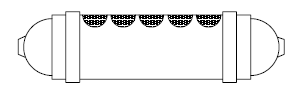 A.14.3.	Pendulum impact preconditioning	The impact body shall be of steel and have the shape of a pyramid with equilateral triangle faces and a square base, the summit and the edges being rounded to a radius of 3 mm. The centre of percussion of the pendulum shall coincide with the centre of gravity of the pyramid; its distance from the axis of rotation of the pendulum shall be 1 m. The total mass of the pendulum referred to its centre of percussion shall be 15 kg. The energy of the pendulum at the moment of impact shall be not less than 30 Nm and as close to that value as possible.	During pendulum impact, the cylinder shall be held in position by the end bosses or by the intended mounting brackets. The cylinder shall be un-pressurized during preconditioning.A.14.4.	Environmental fluids for exposure	Each marked area is to be exposed to one of five solutions for 30 minutes. The same environment shall be used for each location throughout the test. The solutions are:	Sulphuric acid:	19 per cent solution by volume in water;	Sodium hydroxide:	25 per cent solution by weight in water;	5% Methanol/95% gasoline:	gasoline concentration of M5 fuel meeting the requirements of ASTM D4814;	Ammonium nitrate:	28 per cent by weight in water;	Windshield washer fluid	50 per cent by volume solution of methyl alcohol and water.	When exposed, the test sample will be oriented with the exposure area uppermost. A pad of glass wool (approximately 0.5 mm thick and between 90 and 100 mm in diameter) shall be placed on the exposure area. Apply an amount of the test fluid to the glass wool sufficient to ensure that the pad is wetted evenly across its surface and through its thickness for the duration of the test, and that the concentration of the fluid is not changed significantly during the duration of the test.A.14.5.	Pressure cycle and hold	The cylinder shall be hydraulically pressure cycled between not more than 2 MPa and not less than 26 MPa for a total of 3,000 cycles. The maximum pressurization rate shall be 2.75 MPa per second. After pressure cycling, the cylinder shall be pressurized to 26 MPa and held at that pressure a minimum of 24 hours and until the elapsed exposure time (pressure cycling and pressure hold) to the environmental fluids equals 48 hours.A.14.6.	Acceptable results	The cylinder shall be hydraulically tested to destruction in accordance with the procedure in paragraph A.12. The burst pressure of the cylinder shall be not less than 85 per cent of the minimum design burst pressure."Through the whole text of the Regulation, replace the references to "acid environmental test" by "environment test" and delete the references to Annex 3A, Appendix H.Paragraph A.16., amend to read:"A.16.	Penetration tests	A cylinder pressurised to 20 MPa ± 1 MPa with compressed gas shall be penetrated by an armour piercing bullet with a diameter of 7.62 mm or greater. The bullet shall completely penetrate at least one side wall of the cylinder. For type CNG-1 designs, the projectile shall impact the side wall at 90°. For type CNG-2, CNG-3 and CNG-4 designs, the projectile shall impact the side wall at an approximate angle of 45°. The cylinder shall reveal no evidence of fragmentation failure. Loss of small pieces of material, each not weighing more than 45 grams, shall not constitute failure of the test. The approximate size of entrance and exit openings and their locations shall be recorded."Paragraph A.22., amend to read:"A.22.	Tensile properties of plastics	The tensile yield strength and ultimate elongation of plastic liner material shall be determined at -50 °C using ISO 527-2, and meet the requirements of paragraph 6.3.6. of Annex 3A."Paragraph A.23., amend to read:"A.23.	Softening temperature of plastics	Polymeric materials from finished liners shall be tested in accordance with the method described in ISO 306. The softening temperature shall be at least 100 °C."Annex 3A, Appendix F, paragraph F.2.1., subparagraph (c), amend to read:"(c)	Fracture toughness of the finished cylinder or the liner from a finished cylinder, as determined at room temperature for aluminium and at -40 °C for steel, shall be established using a standardized testing technique (either ASTM 813-89 or BS 7448) in accordance with Sections 8.4 and 8.5 of BS PD6493"Annex 3A, Appendix H, shall be deleted.Annex 4F, paragraph 2.2., amend to read:"2.2.	CNG filling units designed in accordance with ISO 14469 and meeting all the requirements therein are deemed to fulfill the requirements of paragraphs 3. and 4. of this annex."Annex 4J, paragraph 3.1.5., amend to read:"3.1.5.	The LNG filling receptacle shall be made out of non-sparking material and should comply with the no igniting evaluation tests described in ISO 14469."E/ECE/324/Rev.2/Add.109/Rev.4/Amend.2−E/ECE/TRANS/505/Rev.2/Add.109/Rev.4/Amend.2E/ECE/324/Rev.2/Add.109/Rev.4/Amend.2−E/ECE/TRANS/505/Rev.2/Add.109/Rev.4/Amend.22 November 2018